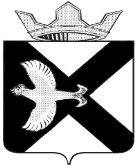 ДУМАМУНИЦИПАЛЬНОГО ОБРАЗОВАНИЯПОСЕЛОК БОРОВСКИЙРЕШЕНИЕ26 января 2022 г.                                                                                              № 198рп. БоровскийТюменского муниципального районаО эпизоотической ситуации в Тюменском муниципальном районе в разрезе муниципального образования поселок БоровскийРассмотрев и обсудив информацию  ГАУ ТО Тюменский межрайонный центр ветеринарии «О эпизоотической ситуации в Тюменском муниципальном районе в разрезе муниципального образования поселок Боровский», в соответствии со статьей 23 Устава муниципального образования поселок Боровский, Дума муниципального образования поселок Боровский РЕШИЛА:1. Информацию ГАУ ТО Тюменский межрайонный центр ветеринарии «О эпизоотической ситуации в Тюменском муниципальном районе в разрезе муниципального образования поселок Боровский» принять к сведению.2. Решение вступает в силу с момента подписания.Председатель Думы                                                            В.Н. СамохваловЭпизоотическая ситуация по муниципальному образованию п. Боровский Тюменского района Тюменской области за 2021 годС 13.10.2021 введен Карантин по высокопатогенному гриппу птиц на территории ПАО ПФ «Боровская» (Постановление губернатора ТО № 250 от 13.10.2021). В настоящее время проводится комплекс мероприятий по ликвидации последствий вспышки гриппа птицНа территории Боровского МО осуществляют деятельность: - МТФ ПАО Птицефабрика «Боровская», рп. Боровский; - Молокоперерабатывающий завод Абсолют, рп. БоровскийМО п. БоровскийМО п. БоровскийМО п. БоровскийМО п. БоровскийМО п. БоровскийМО п. БоровскийМО п. БоровскийМО п. БоровскийКРСМРСЛошадиСвиньиСобакиКошкиПтицаПоголовье жив-х53205388Бруцеллез30851Сап1ИНАН2Случная болезнь1Сибирская язва801352Эмкар80Лейкоз РИД30Туберкулез31АЧСКЧСЯщур7Бешенство103178162Грипп (иссл-я)50